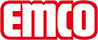 emco BauSauberlauf Randprofil zur Konfektionierung der Schnittkanten für Produkte mit PVC-Schwerbeschichtung KANTENPROFILTypKANTENPROFILRandprofil zur Konfektionierung der Schnittkanten für Produkte mit PVC-SchwerbeschichtungRollen (lfm.)25 mMarkeemcoKontaktemco Bautechnik GmbH · Memeler Straße 30 · D-42781 Haan · Telefon: 0 21 29/34 75 80 · Telefax: 0 21 29/34 75 810 · E-Mail: sauberlauf@emco.de · www.emco-bau.com